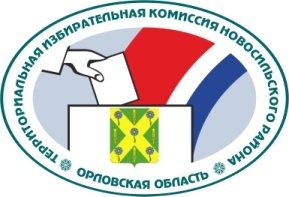 ОРЛОВСКАЯ ОБЛАСТЬТЕРРИТОРИАЛЬНАЯ ИЗБИРАТЕЛЬНАЯ КОМИССИЯНОВОСИЛЬСКОГО РАЙОНАРЕШЕНИЕ           10 июля 2022 г.                                                                       № 10/52г. НовосильВ соответствии со статьей 24, пунктом 3 статьи 43 Федерального закона от 12 июня 2002 года № 67-ФЗ «Об основных гарантиях избирательных прав и права на участие в референдуме граждан Российской Федерации», частью 11 статьи 13, частью 3 статьи 15, частью 6 статьи 24 Закона Орловской области от 30 июня 2010 года № 1087-ОЗ «О регулировании отдельных правоотношений, связанных с выборами в органы местного самоуправления муниципальных образований на территории Орловской области», постановлением Избирательной комиссии Орловской области от 24 мая 2022 года № 8/56-7 «О возложении исполнения полномочий по подготовке и проведению выборов в органы местного самоуправления, местного референдума на территории Орловской области» территориальная избирательная комиссия Новосильского района  РЕШИЛА:1.  Утвердить формы удостоверений:зарегистрированного кандидата в депутаты при проведении дополнительных выборов в органы местного самоуправления муниципальных образований на территории Новосильского района по одномандатному избирательному округу (приложение № 1); доверенного лица, назначенного кандидатом в депутаты при проведении дополнительных выборов в органы местного самоуправления муниципальных образований на территории Новосильского района по одномандатному избирательному округу (приложение № 2); доверенного лица, назначенного избирательным объединением, выдвинувшим кандидата в депутаты при проведении дополнительных выборов в органы местного самоуправления муниципальных образований на территории Новосильского района по одномандатному избирательному округу (приложение № 3); об избрании депутата при проведении дополнительных выборов в органы местного самоуправления муниципальных образований на территории Новосильского района по одномандатному избирательному округу (приложение № 4).2.  Контроль за исполнением настоящего решения возложить на секретаря территориальной избирательной комиссии Новосильского района.3.  Разместить настоящее решение на сайте территориальной избирательной комиссии Новосильского района в информационно-телекоммуникационной сети «Интернет».Председатель территориальнойизбирательной комиссии 					         Е.А. ХолодоваСекретарь территориальнойизбирательной комиссии      					         Н.В. АбрамкинаФорма удостоверения зарегистрированного кандидата в депутаты при проведении дополнительных выборов в органы местного самоуправления муниципальных образований на территории Новосильского района по одномандатному избирательному округуПримечание. Удостоверение изготавливается размером 120 х 80  мм. В удостоверении указываются наименование, дата проведения выборов, фамилия, имя, отчество зарегистрированного кандидата, номер одномандатного избирательного округа, дата регистрации, помещается фотография зарегистрированного кандидата размером 3 х , ставится подпись председателя избирательной комиссии, зарегистрировавшей кандидата, а также указываются его инициалы и фамилия. Фотография владельца удостоверения и подпись председателя избирательной комиссии скрепляются печатью комиссии. Удостоверение оформляется и выдается на основании решения избирательной комиссии о регистрации кандидата.Лица, имеющие удостоверения, обязаны обеспечить их сохранность. В случае выбытия зарегистрированного кандидата удостоверение возвращается по месту выдачи.Форма удостоверения доверенного лица, назначенного кандидатом в депутаты при проведении дополнительных выборов в органы местного самоуправления муниципальных образований на территории Новосильского района по одномандатному избирательному округуПримечание. Удостоверение изготавливается размером 120 х 80 мм. В удостоверении указываются наименование, дата проведения выборов, фамилия, имя, отчество доверенного лица кандидата, фамилия и инициалы назначившего его кандидата, дата регистрации доверенного лица, условия действия удостоверения, ставится подпись председателя избирательной комиссии, зарегистрировавшей доверенное лицо, а также указываются его инициалы и фамилия. Подпись председателя заверяется печатью комиссии. Удостоверение оформляется и выдается на основании решения о регистрации доверенного лица кандидата.Лица, имеющие удостоверения, обязаны обеспечить их сохранность. Лицо, утратившее статус доверенного лица кандидата, возвращает удостоверение по месту выдачи.Форма удостоверения доверенного лица, назначенного избирательным объединением, выдвинувшим кандидата в депутаты при проведении дополнительных выборов в органы местного самоуправления муниципальных образований на территории Новосильского района по одномандатному избирательному округуПримечание. Удостоверение изготавливается размером 120 х 80 мм. В удостоверении указываются наименование, дата проведения выборов, фамилия, имя, отчество доверенного лица избирательного объединения, наименование избирательного объединения, дата регистрации доверенного лица, условия действия удостоверения, ставится подпись председателя избирательной комиссии, зарегистрировавшей доверенное лицо, а также указываются его инициалы и фамилия. Подпись председателя заверяется печатью комиссии. Удостоверение оформляется и выдается на основании решения о регистрации доверенного лица избирательного объединения.Лица, имеющие удостоверения, обязаны обеспечить их сохранность. Лицо, утратившее статус доверенного лица избирательного объединения, возвращает удостоверение по месту выдачи.Форма удостоверения об избрании депутата при проведении дополнительных выборов в органы местного самоуправления муниципальных образований на территории Новосильского района по одномандатному избирательному округуПримечание. Удостоверение изготавливается размером 120 х 80  мм. В удостоверении указываются наименование, дата проведения выборов, фамилия, имя, отчество избранного депутата, номер одномандатного избирательного округа, указываются инициалы, фамилия и ставится подпись председателя избирательной комиссии, помещается фотография владельца удостоверения размером 3 x 4 см, а также указывается дата регистрации. Датой регистрации является дата принятия решения избирательной комиссии о регистрации депутата. Фотография владельца удостоверения и подпись председателя избирательной комиссии скрепляются печатью комиссии. Удостоверение оформляется и выдается на основании решения о регистрации кандидата.Удостоверение выдается избирательной комиссией после официального опубликования общих результатов выборов и регистрации избранного депутата при условии выполнения им требований, установленных пунктом 6 статьи 70 Федерального закона от 12 июня 2002 года № 67-ФЗ «Об основных гарантиях избирательных прав и права на участие в референдуме граждан Российской Федерации».О формах удостоверений, выдаваемых при проведении дополнительных выборов в органы местного самоуправления муниципальных образований на территории Новосильского районаПриложение № 1к решению территориальной избирательной комиссии Новосильского районаот 10 июля 2022 г. № 10/52(наименование выборов)«___» ____________ года(наименование выборов)«___» ____________ года(наименование выборов)«___» ____________ года(наименование выборов)«___» ____________ года(наименование выборов)«___» ____________ года(наименование выборов)«___» ____________ года(наименование выборов)«___» ____________ года(наименование выборов)«___» ____________ годаУДОСТОВЕРЕНИЕУДОСТОВЕРЕНИЕУДОСТОВЕРЕНИЕУДОСТОВЕРЕНИЕУДОСТОВЕРЕНИЕУДОСТОВЕРЕНИЕ(фамилия)(фамилия)(фамилия)(фамилия)(фамилия)(фамилия)ФотоФото(имя, отчество) зарегистрирован(а) « __ » _______ 20__ года кандидатом в депутаты (наименование представительного органа муниципального образования) по одномандатному избирательному округу № ____(имя, отчество) зарегистрирован(а) « __ » _______ 20__ года кандидатом в депутаты (наименование представительного органа муниципального образования) по одномандатному избирательному округу № ____(имя, отчество) зарегистрирован(а) « __ » _______ 20__ года кандидатом в депутаты (наименование представительного органа муниципального образования) по одномандатному избирательному округу № ____(имя, отчество) зарегистрирован(а) « __ » _______ 20__ года кандидатом в депутаты (наименование представительного органа муниципального образования) по одномандатному избирательному округу № ____(имя, отчество) зарегистрирован(а) « __ » _______ 20__ года кандидатом в депутаты (наименование представительного органа муниципального образования) по одномандатному избирательному округу № ____(имя, отчество) зарегистрирован(а) « __ » _______ 20__ года кандидатом в депутаты (наименование представительного органа муниципального образования) по одномандатному избирательному округу № ____(имя, отчество) зарегистрирован(а) « __ » _______ 20__ года кандидатом в депутаты (наименование представительного органа муниципального образования) по одномандатному избирательному округу № ____(имя, отчество) зарегистрирован(а) « __ » _______ 20__ года кандидатом в депутаты (наименование представительного органа муниципального образования) по одномандатному избирательному округу № ____(имя, отчество) зарегистрирован(а) « __ » _______ 20__ года кандидатом в депутаты (наименование представительного органа муниципального образования) по одномандатному избирательному округу № ____(имя, отчество) зарегистрирован(а) « __ » _______ 20__ года кандидатом в депутаты (наименование представительного органа муниципального образования) по одномандатному избирательному округу № ____(имя, отчество) зарегистрирован(а) « __ » _______ 20__ года кандидатом в депутаты (наименование представительного органа муниципального образования) по одномандатному избирательному округу № ____(имя, отчество) зарегистрирован(а) « __ » _______ 20__ года кандидатом в депутаты (наименование представительного органа муниципального образования) по одномандатному избирательному округу № ____М.П.М.П.М.П.Председатель ТИК Новосильского района Председатель ТИК Новосильского района Председатель ТИК Новосильского района подписьинициалы, фамилияинициалы, фамилияПриложение № 2к решению территориальной избирательной комиссии Новосильского районаот 10 июля 2022 г. № 10/52(наименование выборов)«___» ____________ года (наименование выборов)«___» ____________ года (наименование выборов)«___» ____________ года (наименование выборов)«___» ____________ года (наименование выборов)«___» ____________ года У Д О С Т О В Е Р Е Н И ЕУ Д О С Т О В Е Р Е Н И ЕУ Д О С Т О В Е Р Е Н И ЕУ Д О С Т О В Е Р Е Н И ЕУ Д О С Т О В Е Р Е Н И Е_________________________________________(фамилия)_________________________________________(имя, отчество)доверенное лицо _________________________ , кандидата в депутаты                                        (фамилия, инициалы кандидата) (наименование представительного органа муниципального образования) по одномандатному избирательному округу № ____     _________________________________________(фамилия)_________________________________________(имя, отчество)доверенное лицо _________________________ , кандидата в депутаты                                        (фамилия, инициалы кандидата) (наименование представительного органа муниципального образования) по одномандатному избирательному округу № ____     _________________________________________(фамилия)_________________________________________(имя, отчество)доверенное лицо _________________________ , кандидата в депутаты                                        (фамилия, инициалы кандидата) (наименование представительного органа муниципального образования) по одномандатному избирательному округу № ____     _________________________________________(фамилия)_________________________________________(имя, отчество)доверенное лицо _________________________ , кандидата в депутаты                                        (фамилия, инициалы кандидата) (наименование представительного органа муниципального образования) по одномандатному избирательному округу № ____     _________________________________________(фамилия)_________________________________________(имя, отчество)доверенное лицо _________________________ , кандидата в депутаты                                        (фамилия, инициалы кандидата) (наименование представительного органа муниципального образования) по одномандатному избирательному округу № ____     Председатель ТИК Новосильского районаПредседатель ТИК Новосильского района          МППредседатель ТИК Новосильского районаПредседатель ТИК Новосильского района        ___________                         ________________       (подпись)                                 (инициалы, фамилия)        ___________                         ________________       (подпись)                                 (инициалы, фамилия)        ___________                         ________________       (подпись)                                 (инициалы, фамилия)Действительно при предъявлении паспорта или заменяющего его документаДействительно при предъявлении паспорта или заменяющего его документа« __ » ________ г.(дата регистрации)« __ » ________ г.(дата регистрации)Приложение № 3к решению территориальной избирательной комиссии Новосильского районаот 10 июля 2022 г. № 10/52(наименование выборов)«___» ____________ года (наименование выборов)«___» ____________ года (наименование выборов)«___» ____________ года (наименование выборов)«___» ____________ года (наименование выборов)«___» ____________ года У Д О С Т О В Е Р Е Н И ЕУ Д О С Т О В Е Р Е Н И ЕУ Д О С Т О В Е Р Е Н И ЕУ Д О С Т О В Е Р Е Н И ЕУ Д О С Т О В Е Р Е Н И Е______________________________________________(фамилия)______________________________________________(имя, отчество)доверенное лицо ______________________________________________ ,                                    (наименование избирательного объединения)выдвинувшего кандидата в депутаты (наименование представительного органа муниципального образования) по одномандатному избирательному округу № ____       ______________________________________________(фамилия)______________________________________________(имя, отчество)доверенное лицо ______________________________________________ ,                                    (наименование избирательного объединения)выдвинувшего кандидата в депутаты (наименование представительного органа муниципального образования) по одномандатному избирательному округу № ____       ______________________________________________(фамилия)______________________________________________(имя, отчество)доверенное лицо ______________________________________________ ,                                    (наименование избирательного объединения)выдвинувшего кандидата в депутаты (наименование представительного органа муниципального образования) по одномандатному избирательному округу № ____       ______________________________________________(фамилия)______________________________________________(имя, отчество)доверенное лицо ______________________________________________ ,                                    (наименование избирательного объединения)выдвинувшего кандидата в депутаты (наименование представительного органа муниципального образования) по одномандатному избирательному округу № ____       ______________________________________________(фамилия)______________________________________________(имя, отчество)доверенное лицо ______________________________________________ ,                                    (наименование избирательного объединения)выдвинувшего кандидата в депутаты (наименование представительного органа муниципального образования) по одномандатному избирательному округу № ____       Председатель ТИК Новосильского районаПредседатель ТИК Новосильского района          МППредседатель ТИК Новосильского районаПредседатель ТИК Новосильского района       ___________                        _________________       (подпись)                                 (инициалы, фамилия)       ___________                        _________________       (подпись)                                 (инициалы, фамилия)       ___________                        _________________       (подпись)                                 (инициалы, фамилия)Действительно до при предъявлении паспорта или заменяющего его документаДействительно до при предъявлении паспорта или заменяющего его документа« __ » ________ г.(дата регистрации)« __ » ________ г.(дата регистрации)Приложение № 4к решению территориальной избирательной комиссии Новосильского районаот 10 июля 2022 г. № 10/52(наименование выборов)«___» ____________ года(наименование выборов)«___» ____________ года(наименование выборов)«___» ____________ года(наименование выборов)«___» ____________ года(наименование выборов)«___» ____________ года(наименование выборов)«___» ____________ года(наименование выборов)«___» ____________ года(наименование выборов)«___» ____________ года(наименование выборов)«___» ____________ годаУДОСТОВЕРЕНИЕУДОСТОВЕРЕНИЕУДОСТОВЕРЕНИЕУДОСТОВЕРЕНИЕУДОСТОВЕРЕНИЕУДОСТОВЕРЕНИЕУДОСТОВЕРЕНИЕ(фамилия)(фамилия)(фамилия)(фамилия)(фамилия)(фамилия)(фамилия)ФотоФото(имя, отчество) избран(а) депутатом (наименование представительного органа муниципального образования) по одномандатному избирательному округу № ____(имя, отчество) избран(а) депутатом (наименование представительного органа муниципального образования) по одномандатному избирательному округу № ____(имя, отчество) избран(а) депутатом (наименование представительного органа муниципального образования) по одномандатному избирательному округу № ____(имя, отчество) избран(а) депутатом (наименование представительного органа муниципального образования) по одномандатному избирательному округу № ____(имя, отчество) избран(а) депутатом (наименование представительного органа муниципального образования) по одномандатному избирательному округу № ____(имя, отчество) избран(а) депутатом (наименование представительного органа муниципального образования) по одномандатному избирательному округу № ____(имя, отчество) избран(а) депутатом (наименование представительного органа муниципального образования) по одномандатному избирательному округу № ____(имя, отчество) избран(а) депутатом (наименование представительного органа муниципального образования) по одномандатному избирательному округу № ____(имя, отчество) избран(а) депутатом (наименование представительного органа муниципального образования) по одномандатному избирательному округу № ____(имя, отчество) избран(а) депутатом (наименование представительного органа муниципального образования) по одномандатному избирательному округу № ____(имя, отчество) избран(а) депутатом (наименование представительного органа муниципального образования) по одномандатному избирательному округу № ____(имя, отчество) избран(а) депутатом (наименование представительного органа муниципального образования) по одномандатному избирательному округу № ____(имя, отчество) избран(а) депутатом (наименование представительного органа муниципального образования) по одномандатному избирательному округу № ____(имя, отчество) избран(а) депутатом (наименование представительного органа муниципального образования) по одномандатному избирательному округу № ____М.П.М.П.М.П.Председатель ТИК Новосильского районаПредседатель ТИК Новосильского районаПредседатель ТИК Новосильского района(подпись инициалы, фамилия)(подпись инициалы, фамилия)(подпись инициалы, фамилия)(подпись инициалы, фамилия)(дата регистрации)